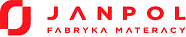 Zgłoszenie reklamacyjne z tytułu: Rękojmii lub Gwarancji**prosimy o właściwe podkreślenie						z dnia: ………………………… KLIENT:	TOWAR:Imię i nazwisko Klienta:Adres zamieszkania:Adres do korespondencji:(jeśli inny niż zamieszkania)Telefon:Adres e-mailNazwa towaru:Ilość towaru:Nr dowodu sprzedaży:Data nabycia towaru:Wartość zakupu:Nazwa punktu w którym zakupiono towar:Rodzaj stelaża:(w przypadku reklamacji materaca)Masa ciała użytkowników:(w przypadku reklamacji materaca)Opis wady:Data stwierdzenia wady:Żądanie reklamującego:Załączniki:(zdjęcia, dowód zakupu)(podpis klienta)(podpis przyjmującego)